Открытый старт по спортивному ориентированию на лыжах«Стремглав».- Что?- Открытый старт для всех желающих по спортивному ориентированию на лыжах после соревнований ЧиП г. Москвы- Где и Когда?- 11 февраля, стадион Медик.- Кто?- Участвовать может любой желающий по группам МЖ 12 и МЖ 45, остальные участвуют в программе ЧиП г. Москвы. - Сколько стоит?- 200 рублей для групп МЖ12 и 300 рублей для групп МЖ 45.- Где зарегистрироваться?- Подать on-line заявку с одновременной оплатой через систему orgeo.ru до 8 февраля включительно. Предусмотрена заявка на месте, но дороже.- Какая система отметки?- SFR, если своего чипа нет, дадим в аренду за 50 рублей.- Где ещё почитать информацию?- На ресурсах соревнований: fso.msk.ru; orient.msk.ru- А можно сейчас пойти покататься?- Нет, район закрыт для тренировок с картой с 1 января 2018 г.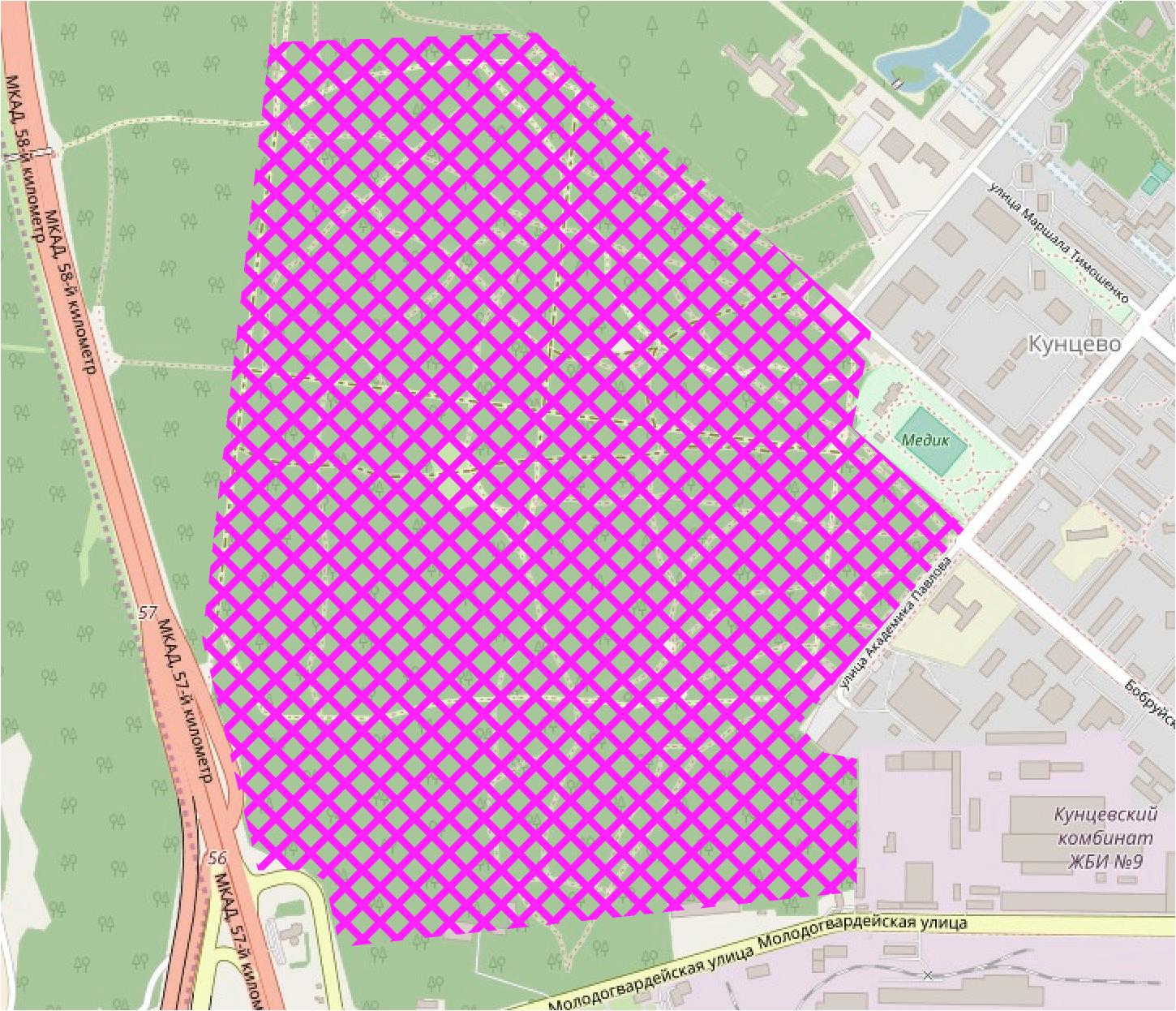 До встречи на соревнованиях!